Mohsin HTML Templates, WordPress, Joomla Themes and PHP ExpertC/o-M: +971502360357  E:  mohsin.344147@2freemail.com EXPERIENCESugoTech Soft Solutions, — PHP DeveloperJan 2013 - Dec 2016I have worked for 3 Years. Experience Letter included. http://webinane.com/UAE EXPERIENCESherazHassan LLC — A site for LLC Company Sheraz Hassan.http://sherazhassan.com/PROJECTSmuXthemes — HTML Templates and WordPress ThemesFacebook Apps — Facebook apps for a Client same as aboveHerbemed — A Woo-Commerce Theme for medical siteAlburraq — A WordPress Theme for Muccadam Associates Pvt LTDWallpapers — A WordPress Theme for Wallpapers SiteVideominta — A WordPress Theme for Video SitesEvents — A HTML Template for Events WebsiteHelblog — A HTML Template for Fashion Blogs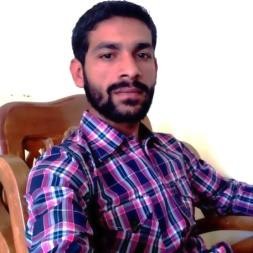 SKILLSPHP, Ajax, Database, WordPress, Joomla, Site Handling, JavaScript, HTML5, CSS3, Bootstrap, Adobe Photoshop, Adobe Illustrator, Inpage.AWARDSAward for Best Performance in PHP. I am honored to recieve this award from CEO in SugoTech Soft Solutions.LANGUAGESEnglish, Urdu, HindiComing Soon — A HTML Template for Coming Soon WebsitesGames — A HTML Template for Games WebsiteModas — A WordPress Theme for BlogsCharity — A HTML Template for Charity WebsitesI have built many customs project for Clients. For my Portfolio, please visit EDUCATIONEducation of Computer Science, Multan — PHPMarch 2010 - Nov 2012I passed my degree in HTML, CSS, Bootstrap, JavaScript, PHP, MySql, Ajax andWordPress.Civic Computer Training Institute, Lahore — MS OfficeJuly 2009 - Sep 2009I have passed my MS Office Degree from Civic Computer Training Institute Lahore.PERSONAL INFORMATIONNationality		:  	PakistanD.O.B			:  	Jan 23, 1992Marital Status	:  	Married